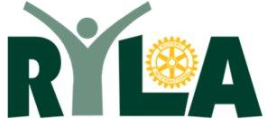 Rotary Youth Leadership Awards  24th Aug to 31st Aug 2024Gain and develop skills in team work, team building and leadership.Grafham Water Centre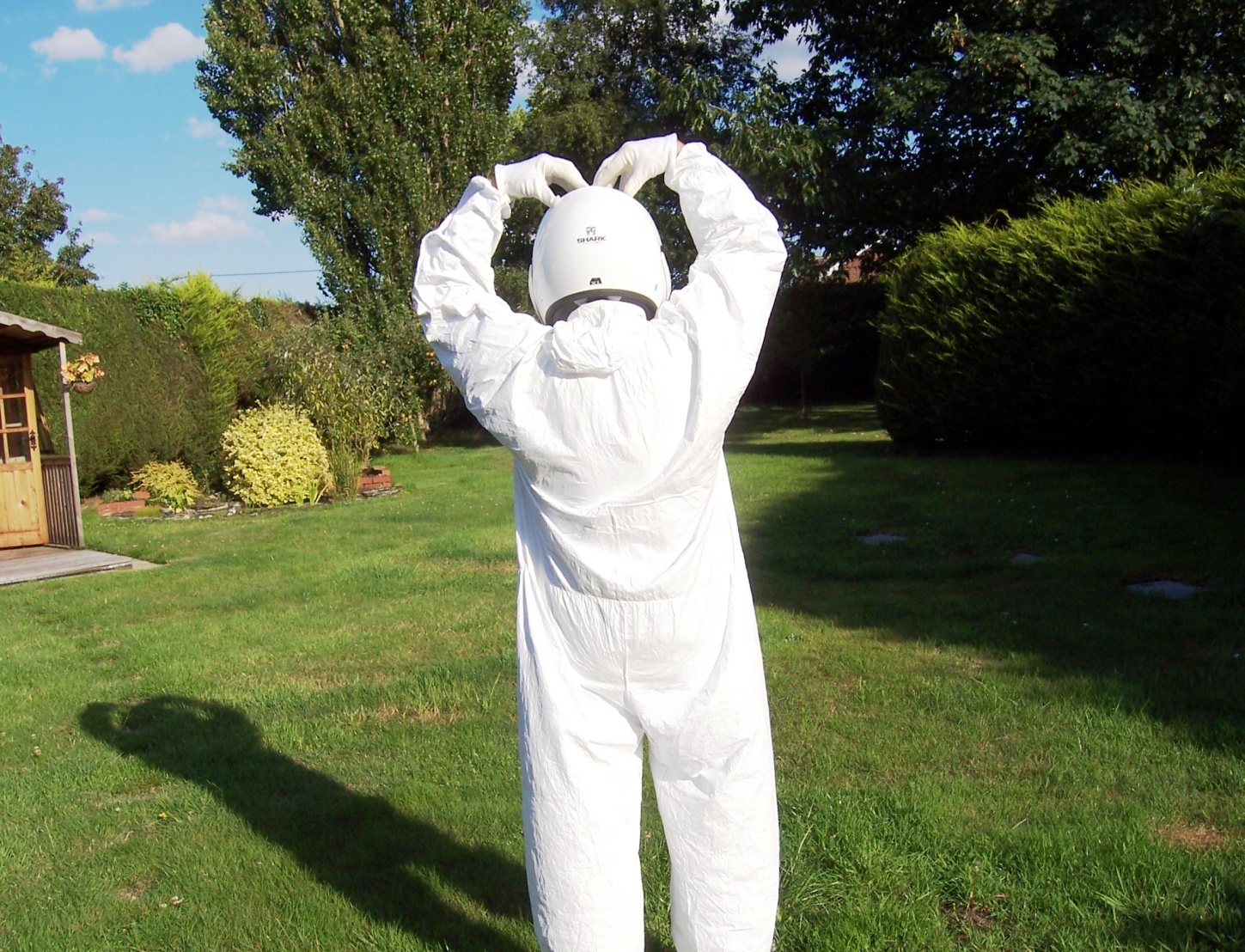 £825.00 per Delegate  Restricted to 50 delegatesReserve a place nowwww.ryla.co.ukVisits/information etc. David Simpson 01394 385839(H) 07718 889482(M)Email: davidrsimpsoncar@btinternet.comA life enhanceing experience For young people age 18 to 26 